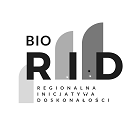 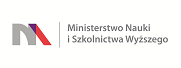 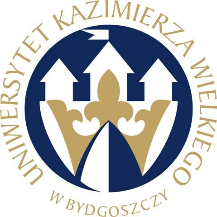 UNIWERSYTET KAZIMIERZA WIELKIEGOW BYDGOSZCZYul. Chodkiewicza 30, 85 – 064 Bydgoszcz, tel. 052 341 91 00 fax. 052 360 82 06NIP 5542647568 REGON 340057695www.ukw.edu.plUKW/DZP-282-ZO-B-44/2020	Bydgoszcz, dn. 10.11.2020 r.INFORMACJA O WYBORZE OFERTYw TRYBIE Zapytania Ofertowego Uniwersytet Kazimierza Wielkiego w Bydgoszczy z siedzibą przy ul. Chodkiewicza 30, 85-064 Bydgoszcz informuje, iż w wyniku przeprowadzonego Zapytania Ofertowego  Nr UKW/DZP-282-ZO-B-44/2020 pn. „Dostawa szkła i sprzętu laboratoryjnego”, została wybrana następująca oferta: Część 1: oferta nr. 2Wykonawca: BIONOVO Aneta LudwigAdres: ul. Nowodworska 7, 59-220 LegnicaCena oferty: 276,75  zł bruttoTermin wykonania zamówienia: 7 dniIlość punktów wg kryteriów: - cena – waga 80% –  80,00 pkt - termin wykonania zamówienia – waga 20% – 20,00 pktRazem:  pkt 100Uzasadnienie wyboru:Oferta firmy BIONOVO Aneta Ludwig spełnia wszystkie wymagania i oczekiwania Zamawiającego. Oferta jest najkorzystniejszą ofertą złożoną w postępowaniu. Cena oferty mieści się w kwocie, jaką Zamawiający przeznaczył na realizację zamówienia.Część 2: oferta nr. 2Wykonawca: BIONOVO Aneta LudwigAdres: ul. Nowodworska 7, 59-220 LegnicaCena oferty: 2 794,56  zł bruttoTermin wykonania zamówienia: 7 dniIlość punktów wg kryteriów: - cena – waga 80% –  74,33 pkt - termin wykonania zamówienia – waga 20% – 20,00 pktRazem:  pkt 100Uzasadnienie wyboru:Oferta firmy BIONOVO Aneta Ludwig spełnia wszystkie wymagania i oczekiwania Zamawiającego. Oferta jest najkorzystniejszą ofertą złożoną w postępowaniu. Cena oferty mieści się w kwocie, jaką Zamawiający przeznaczył na realizację zamówienia.Część 3: oferta nr. 2Wykonawca: BIONOVO Aneta LudwigAdres: ul. Nowodworska 7, 59-220 LegnicaCena oferty: 2 829,00  zł bruttoTermin wykonania zamówienia: 7 dniIlość punktów wg kryteriów: - cena – waga 80% –  74,33 pkt - termin wykonania zamówienia – waga 20% – 20,00 pktRazem:  pkt 94,33Uzasadnienie wyboru:Oferta firmy BIONOVO Aneta Ludwig spełnia wszystkie wymagania i oczekiwania Zamawiającego. Oferta jest najkorzystniejszą ofertą złożoną w postępowaniu. Cena oferty mieści się w kwocie, jaką Zamawiający przeznaczył na realizację zamówienia.Część 4: oferta nr. 1Wykonawca: Labo Plus Sp. z o.o.Adres: ul. Obornicka 5, 02-948 WarszawaCena oferty: 4 784,70  zł bruttoTermin wykonania zamówienia: 21 dniIlość punktów wg kryteriów: - cena – waga 80% –  80,00 pkt - termin wykonania zamówienia – waga 20% – 20,00 pktRazem:  pkt 100Uzasadnienie wyboru:Oferta firmy Labo Plus Sp. z o.o. spełnia wszystkie wymagania i oczekiwania Zamawiającego. Oferta jest najkorzystniejszą ofertą złożoną w postępowaniu. Cena oferty mieści się w kwocie, jaką Zamawiający przeznaczył na realizację zamówienia.Oferty złożone w postępowaniu:Kanclerz UKW mgr Renata MalakLp.NAZWA FIRMYCena bruttoTermin dostawyPUNKTY1.Labo Plus Sp. z o.o.
ul. Obornicka 5, 02-948 WarszawaCz. 4/ 	4 784,70 złCz. 1 / 21 dniCz. 1/ 100 pkt2.BIONOVO Aneta Ludwig
ul. Nowodworska 7, 59-220 LegnicaCz. 1/ 	276,75 zł
Cz. 2/ 	2 794,56 zł
Cz. 3/	2 829,00 złCz. 1 / 7 dni
Cz. 2 / 7 dni
Cz. 3 / 7 dniCz. 1/ 100 pkt
Cz. 2/ 94,33 pkt
Cz. 3/ 100 pkt3.AMP Polska Sp. z o.o.
al. Pokoju 78, 31-564 KrakówCz. 2/	2 596,53 złCz. 2 / 14 dniCz. 2/ 90,00 pkt